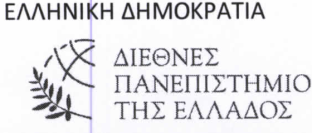 ___________ΣΧΟΛΗ: ΜΗΧΑΝΙΚΩΝΤΜΗΜΑ: ΜΗΧΑΝΙΚΩΝ ΠΕΡΙΒΑΛΛΟΝΤΟΣΘεσσαλονίκη     /    /20__ΠΡΑΚΤΙΚΟ ΑΞΙΟΛΟΓΗΣΗΣ ΔΙΠΛΩΜΑΤΙΚΗΣ ΕΡΓΑΣΙΑΣΟι υπογεγραμμένοι μέλη Ε.Π. του Τμήματος Μηχανικών Περιβάλλοντος:1._______________________________________		Εισηγητής2._______________________________________		Μέλος3._______________________________________		Μέλοςπου αποτελούν την Επιτροπή αξιολόγησης της πτυχιακής εργασίας του φοιτητή / της φοιτήτριας :  _____________________________________________με Θέμα: ___________________________________________________ ___________________________________________________________που συστήθηκε με την αποφ. με αρίθ. _ _/20_ _  Συνέλευση του τμήματος Μηχανικών Περιβάλλοντος.		Αφού εξέτασαν την διπλωματική εργασία κατά τα ισχύοντα την κρίνουν Επιτυχή ή Ανεπιτυχή (*) ομόφωνα ή κατά πλειοψηφία (*) και την βαθμολογούν αντίστοιχα(**):(____)  (____________) 2.(____) (__________) 3. (____)(_________)Μέσος Ορος (Μ.Ο.) (_____) (___________)Η ΕΠΙΤΡΟΠΗ1.________________________(Υπογραφή)2.________________________(Υπογραφή)3.________________________(Υπογραφή)(*)  Διαγράφεται ανάλογα(**) Αριθμητικώς και ΟλογράφωςΣύμφωνα με το άρθρο 6 του Κανονισμού Εκπόνησης Διπλωματικών Εργασιών Τα κριτήρια αξιολόγησης της Διπλωματικής Εργασίας από την Τριμελή Επιτροπή είναι: Ο βαθμός κατανόησης του θέματος από τον φοιτητή				(1-10)Η πληρότητα της βιβλιογραφίας 							(1-10)Η πολυπλοκότητα του θέματος 							(1-10)Ο βαθμός πρωτοτυπίας 								(1-10)Η εγκυρότητα και ποσότητα στοιχείων που χρησιμοποιήθηκαν ως δεδομένα	(1-20)Η εγκυρότητα μεθοδολογίας και ορθότητα υπολογισμών				(1-20)Η οργάνωση του κειμένου, η γλώσσα, η επιμέλεια και εμφάνιση			(1-10)Η προφορική παρουσίαση και η δημόσια υποστήριξη της ΔΕ 			(1-10)